A Hankook Tire futurisztikus koncepcióabroncsokatmutat beA 2017-es frankfurti IAA alkalmával a Hankook prémium gumiabroncsgyár innovatív koncepcióabroncsokat mutat be, amelyek betekintést nyújtanak a jövő mobilitásába. Az öt futurisztikus koncepcióabroncs, a Magfloat, a Flexup, az i-Play és a Shiftrac tervezői a University of Cincinnati hallgatói. Németország,  Neu-Isenburg,  2017. szeptember 14. ‒ A Hankook gumiabroncsgyár a 2017-es frankfurti IAA alkalmával bemutatja futurisztikus koncepcióabroncsait. Az öt koncepcióabroncs mindegyike a Hankook tervezési filozófiáját tükrözi olyan innovatív technológiák fejlesztésére vonatkozóan, amelyek a vezetés jövőjét újjáalakítják. Az abroncsokat a „Kapcsolódás egy összekapcsolt világhoz“ témakör alapján fejlesztették, melyekkel a vállalat a lehetséges innovatív abroncstechnológiákat szeretné felvázolni a jövő mobilitásához. Olyan mobilitási koncepciók tartoznak ide, mint a Car-Sharing, az autonóm vezetés és a hálózatba kapcsolt járművek.A „Design Innovation 2016“ projekt, a vállalat támogatási programja a világ vezető egyetemi tervező szakjai számára, A programja keretében a vállalat együttműködésre lépett a Cincinnati Egyetemmel az öt futurisztikus koncepcióabroncs kifejlesztésére. Ennek eredményeként született a „Magfloat“, egy mágneses mezők bővítése alapján működő jármű, a „Flexup“, mely lépcsőmászásra is képes, valamint az „iPlay“, egy flexibilis felfüggesztési rendszerrel rendelkező kétkerekű. A „Shiftrac“ kiemlkedő kanyarodási jellemzőket nyújt, míg az „Autobine“ segítségével az abroncsok az utasok számának megfelelően automatikusan szerelhetőek fel, illetve oldhatók le. „Az IAA ideális helyszín innovatív koncepcióabroncsaink bemutatására, mivel itt találkozik az autóipar egésze.“ – álltja Seung Hwa Suh, a Hankook Tire alelnöke és vezérigazgatója, majd örömét fejezi ki: „Nagyon örülünk annak, hogy futurisztikus koncepcióabroncsainkat az IAA alkalmával leplezhetjük le.“A Hankook koncepcióabroncsait figyelemreméltó tervezésükért már többször kitüntették világszintű dizájn díjakkal. 2015-ben és  2016-ban a Boostrac, a HyBlade és az Alpike koncepcióabroncsok elnyerték a Red Dot Luminary, az iF Gold, iiletve az IDEA Awards dizájn díjakat, 2017-ben pedig a Flexup kapott bronzérmet és a Shiftrac került döntőbe az IDEA Awards díjkiosztóján.Az idei frankfurti IAA látógatóinak lehetősége van a Hankook futurisztikus abroncsait, a Flexup, a Shiftrac és az Autobine modelleket a 8-as csarnokban, a C26-os standon működés közben is megfigyelni.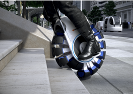  Hankook Tire – Flexup[Lépcsőkön és fekvőrendőrökön is képes áthajtani (0~35 km/h)]A felosztott futófelületi elemek elve alapján működik, melyek kitolódnak vagy behúzódnak, ezzel akadálymentes haladást tesznek lehetővé a bonyolult városi közlekedésben, lépcsőkön és fekvőrendőrökön áthaladva.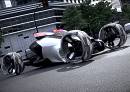 Hankook Tire – Shiftrac[A Skating-technikának köszönhető kiemelkedő kanyarvételi tulajdonságok]Az osztott futófelületi elemek Skating-technikával kiemelkedő kanyarvételi jellemzőket biztosítanak. Ezt a koncepcióabroncsot speciális járművekhez, mint pl. rendőrautókhoz tervezték, nagyváros forgalomra.Hankook Tire – Autobine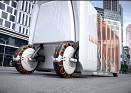 [Bővíthető az utasok számától függően / Az abroncsok automatikus felszerelése és leoldása]Saját áramellátással rendelkező kerekek és abroncsok, amelyek a jármű súlyától függően automatikusan felhelyeződnek illetve leoldódnak. Ennél az autonóm buszkoncepciónál (vezető nélküli rövidtávú tömegközlekedéshez) egy önmagába zárt drón elvét alkalmazták. Hankook Tire – i-Play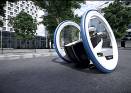 [Kétkerékhajtás maximálisra növelt hatékonysággal és kiváló kanyarvételi jellemzőkkel]A flexibilis felfüggesztéssel rendelkező kétkerekű mérete minimális álló helyzetben, és optimális kanyarvételt tesz lehetővé. A Flexuphoz hasonlóan a koncepció az egyéni felhasználók számára flexibilis, korlátozásmentes mobilitást biztosít városban.Hankook Tire – Magfloat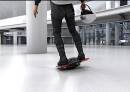 [Flexibilis kerék, amely mágneses mezőket képes a mozgáshoz hasznosítani (0~15 km/h)]A mágneses mező bővítés és rotáció elve alapján működő deszka. Az egyszerű használatnak és hordozhatóságnak köszönhetően akadály nélkül halad aszfaltozott utakon, és beltérben is használható.A Hankook Tire vállalatrólA Hankook Tire egyike az öt, a világon a legtöbb abroncsot gyártó globális vállalatnak. Innovatív, díjnyertes, kiváló minőségű radiál abroncsokat gyárt személygépkocsik, terepjárók, SUV-ok, könnyű tehergépkocsik, teherautók és buszok valamint az autósport számára (mind a pályás versenyeken, mind pedig ralin résztvevő csapatoknak).A Hankook Tire több mint 180 országba szállítja termékeit, és világszinten már több mint 22.000 alkalmazottat foglalkoztat. A világ számos vezető autógyártója első gyári felszerelésként is a Hankook Tire abroncsait választja.A vállalat mindent megtesz azért, hogy a legmagasabb szinten elégítse ki a vásárlói igényeket a termékek minősége, a technológiai kiválóság és a vezetési élmény területén. Ennek érdekében a Hankook folyamatosan befektet öt kutatás-fejlesztési központja és hét gyártóüzemének fejlesztésébe. A németországi Hannoverben működő Európai Technológiai Központban az európai piac igényeire szabva fejlesztik az termékeket, különös tekintettel az európai prémium autógyártók számára készülő első szerelésű (OE) abroncsokra.A Hankook Tire európai központja Neu-Isenburgban található, Frankfurt am Main közelében. A vállalatnak Németországban, Nagy-Britanniában, Franciaországban, Olaszországban, Spanyolországban, Hollandiában, Magyarországon, Csehországban, Oroszországban, Törökországban, Svédországban és Lengyelországban vannak kereskedelmi képviseletei. A további európai országokban a cég termékeit regionális nagykereskedők terítik. A vállalat globális bevételének kb. 30 százalékát az európai piacokon és a FÁK országaiban realizált értékesítések adják.A Hankook Magyarországot választotta európai gyárának helyszínéül. A 885 millió eurós befektetésből a Dunaújváros melletti Rácalmáson a világ egyik legkorszerűbb abroncsgyára épült. A gyár 2007 júniusában kezdte meg működését és azóta is folyamatosan fejlődik, bővül. A cég jelenleg már több mint 3.300 alkalmazottat foglalkoztat, és személygépkocsik, SUV-ok és könnyű tehergépkocsik számára gyárt gumiabroncsokat. A harmadik beruházási ütem 2015 tavaszán fejeződött be, ezzel a magyar gyár éves gyártókapacitása 19 millióra nőtt. A rácalmási gyárban készülő termékek az európai piacot szolgálják ki, és megfelelnek a vezető autógyártók előírásainak és igényeinek is. A Hankook Tire Magyarország Kft. rendelkezik az ISO 9001:2008., ISO/TSO 16949:2009. minőségi és az ISO 14001:2014. környezetvédelmi tanúsítvánnyal.További információ: www.hankooktire-press.com és www.hankooktire.com/huKapcsolat:Hankook Tire Magyarország Kft. | Kommunikációs Osztály | 2459 Rácalmás, Hankook tér 1.Hankook Tire Magyarország Kft. | Kommunikációs Osztály | 2459 Rácalmás, Hankook tér 1.Hankook Tire Magyarország Kft. | Kommunikációs Osztály | 2459 Rácalmás, Hankook tér 1.Roy Katalinkommunikációs vezetőroykatalin@hankooktire.comSerfőző Zsókakommunikációs szakértőTel.: +36 25 556 091zsoka.serfozo@hankooktire.comBoda Bencekommunikációs asszisztensTel.: +36 25 556 096bence.boda@hankooktire.com